Voici un document RFF publié lors du débat public de 2006Entouré en rouge par nos soins le temps mis par les TGV actuels sur la ligne existante en s'arrêtant à Dax.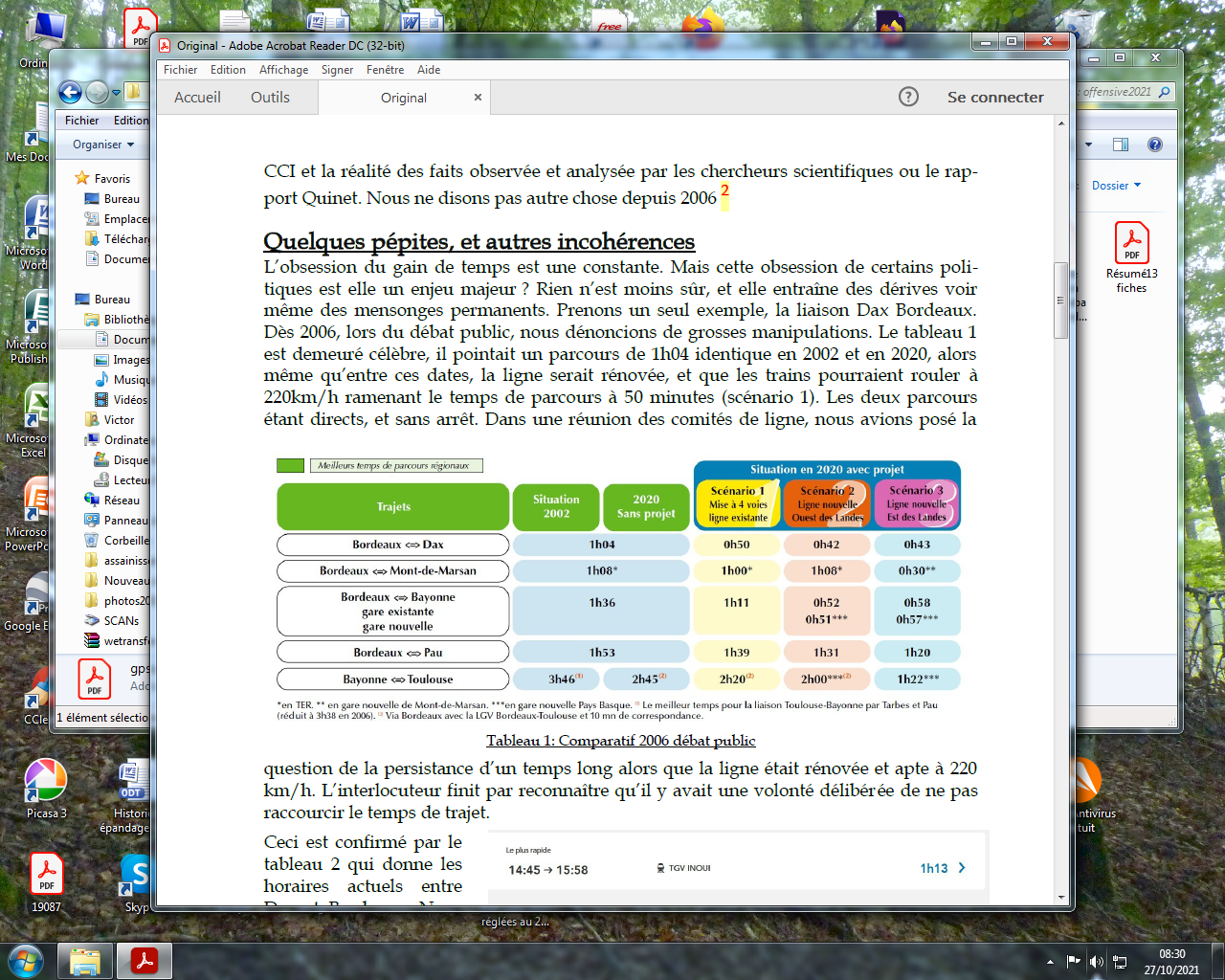 Par acquis de conscience, voici une vérification sur l'open data de la SNCF. Bordeaux-Paris n'y figurant pas nous avons fait la différence Paris Bayonne moins Paris-Bordeaux en enlevant 2 mn d'arrêt à Bordeaux.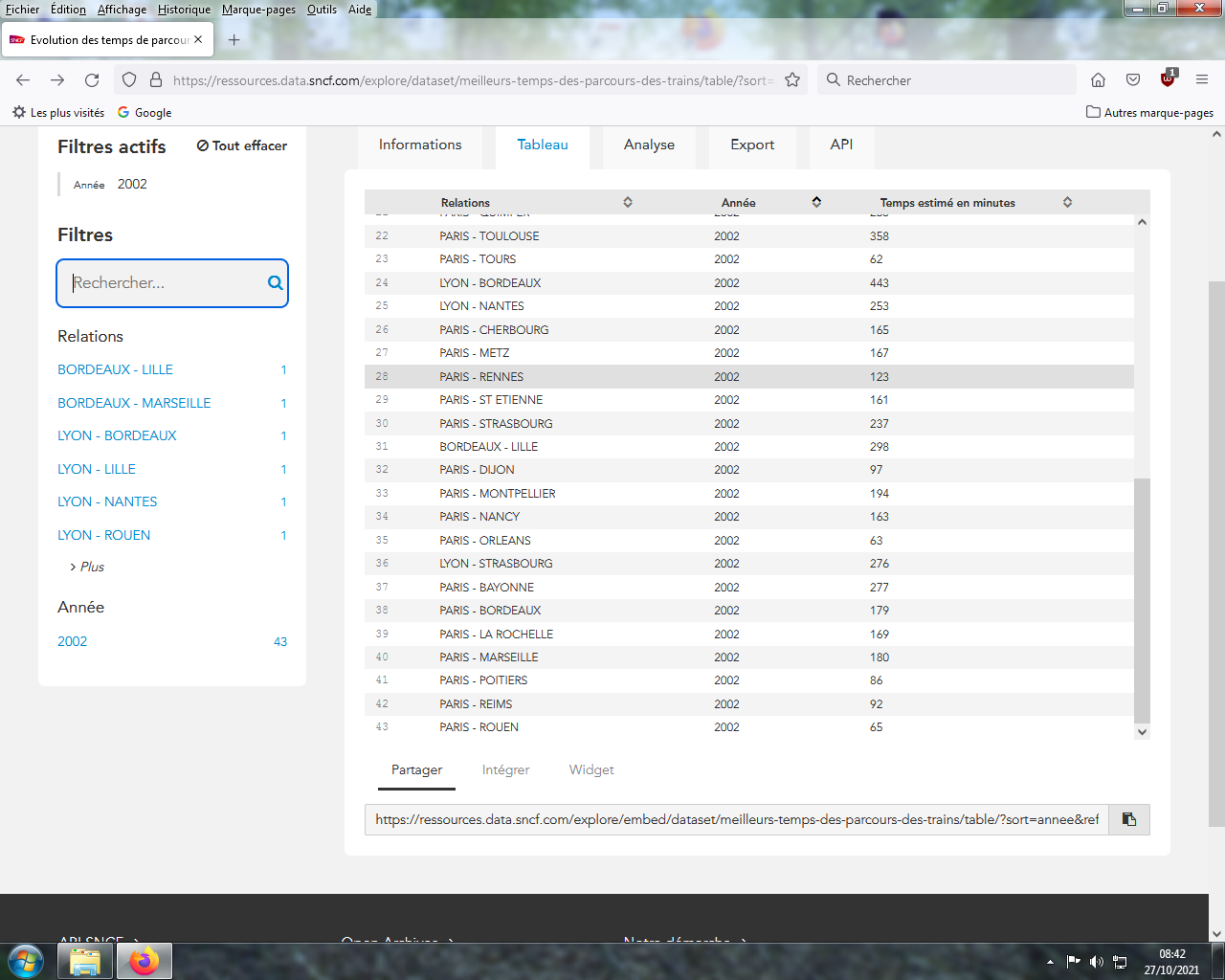 